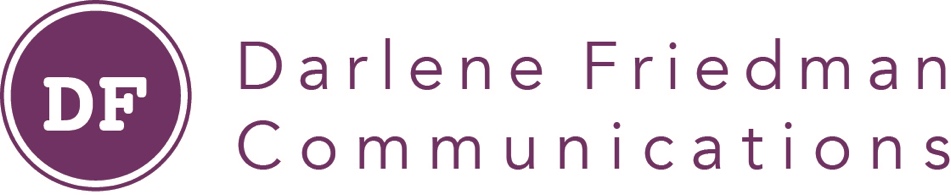 SUMMARY	Highly experienced, award-winning communications professional with extensive experience. Results-oriented and effective leader with robust record of success in creating and implementing communications/marketing programs to accomplish organizational goals. Winner of numerous communications awards including Association of Women in Communication’s Clarion Award; Telly Award; Salsa Award, American Society of Association Executive’s Gold Circle Award and Award of Excellence; and International Association of Business Communicators’ (IABC) EPIC Award. Experience	Principal, Darlene Friedman Communications, 2020-present	Sr. Director of Marketing Communications—Soroptimist, 1986-2020, Philadelphia, PA	Editor—Commonwealth Land Title Insurance Company, 1983-1986, Philadelphia, PASkills, Experience and Related Course Work 	Copy & Content Writing 	Copy Editing & Proofreading	Advertising 	Design & Photography	Public Relations & Marketing	Photography	Social & Digital Media 	Fundraising & Grant Writing	Speechwriting	Video Production 	Nonprofit Management	Strategic Planning Related	Freelance Writer, Editor and Reporterexperience	Middle School English TeacherChildren’s Book Author BloggerCommunications ConsultantSpeechwriting Business OwnerEducation	M.A., Journalism, Temple University, Philadelphia, PAB.A., Secondary English Education, University of Pittsburgh, Pittsburgh, PACertificates in Grant Writing and Fundraising, University of Pennsylvania, Philadelphia, PAAffiliations	Crisis Text Line Counselor		International Association of Business Communicators	Afghan Women’s Writing Project, Advisory Board Member (past)	Delaware Valley Domestic Violence Project (past)